بیان مسئله:....راهکار:... آژانس دیجیتال مارکتینگ اُکسین .ملزومات گرافیکی:توجه: کلیه قیمت ها حدودی هستند.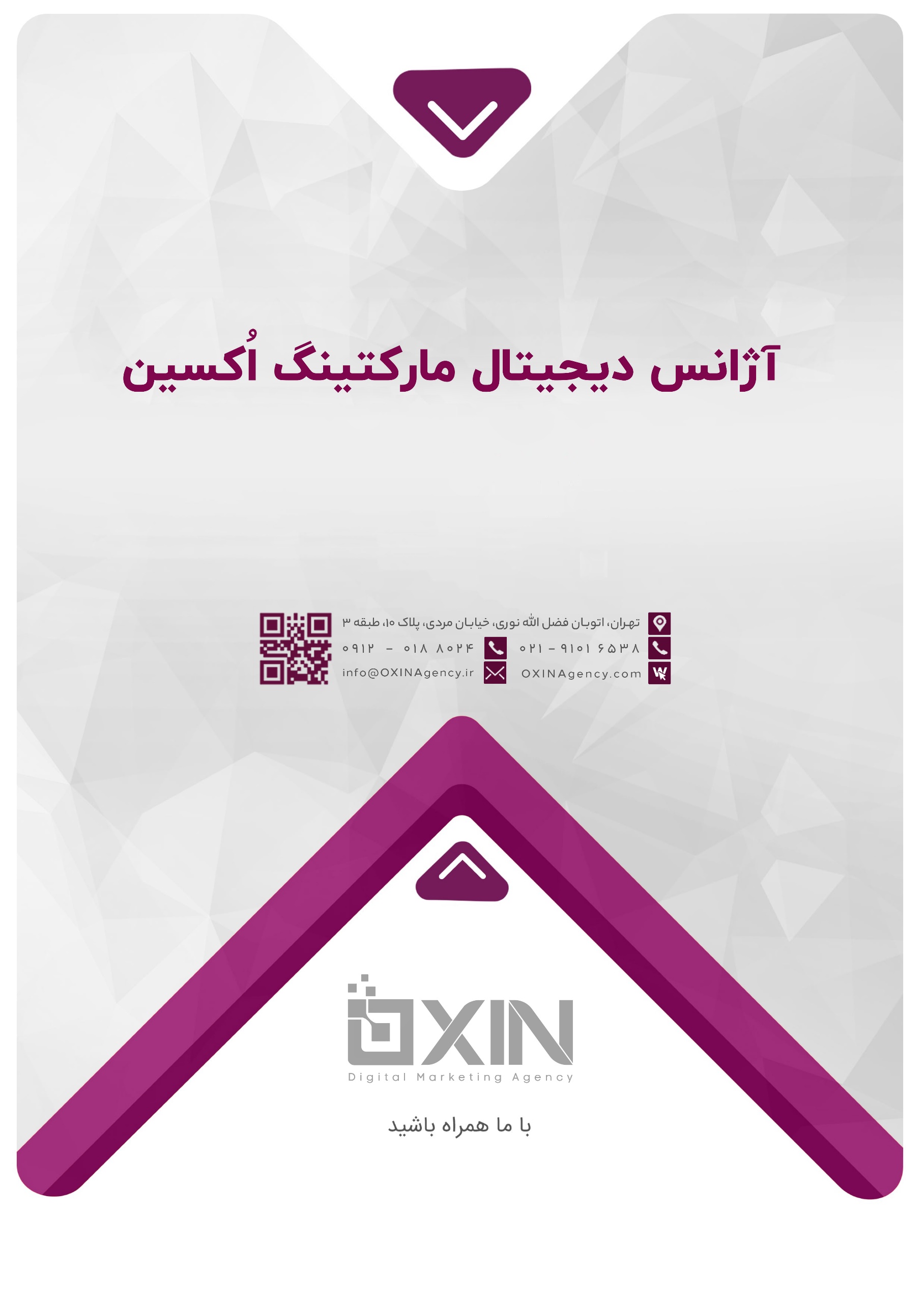 ملزوماتطرح PROطرح VIP